Ok this time when you click the +Add Slide button circled in red.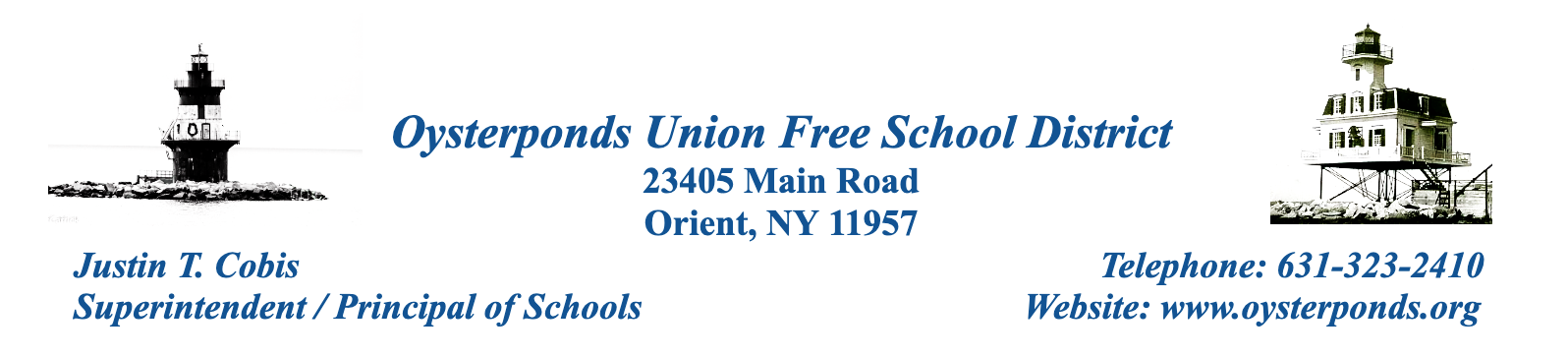 The iPad is an integral part of the learning plan at Oysterponds. Students in grades PK-6 will work on these devices in school as well as at home, and will be issued a school iPad and case. If you feel that a more protective case is required for your child, we encourage you to purchase one you feel better suits your needs and ask that you return the Oysterponds issued case to school immediately. Please read the Agreement below carefully and review the expectations of proper care for the iPad and case with your child.  Once we have received this agreement, signed by both student and parent/guardian, your child will be able to use a school iPad.2023-2024 iPad Loan AgreementStudent Name: ________________________________________	Grade: ____________We agree to be responsible for the care of the iPad and case for this school year.  We will take all means necessary to insure the safety of the iPad, and accessories, including but not limited to protecting items from theft, damage and moisture/temperature extremes.  We agree to charge the iPad nightly, if sent home, and bring iPad to school each day.  We agree, at all times, when using the iPad, to follow the policies of the Oysterponds UFSD, especially the Student Code of Conduct and Acceptable Use Policy, and abide by all local, state and federal laws.We agree not to transfer the iPad to any non-party to this Agreement and that the student listed above will be the sole user of the school iPad.  Should the iPad or case become damaged, lost or stolen, we will report this to the student’s teacher immediately and will not attempt to repair the iPad. Damage or loss of this equipment may result in the student forfeiting their iPad privilege.We agree that this iPad, and case, are the property of the Oysterponds UFSD and are being loaned to the student for educational purposes only for the 2023-2024 school year.  The equipment will be returned to the school on the date requested or sooner if a student leaves the district prior to the end of the school year. Failure to return the equipment in good working order may lead the district to require that any expense incurred in replacing or refurbishing the equipment will be our responsibility, according to the list below.Fees assessed for iPad Damage/Loss:Broken/cracked screen - $100Lost or unusable case - $25Inoperable/lost iPad - determined on case by case basis ($100 up to full cost of replacement iPad)Parent Signature:    __________________________________________	Date: ____________Student Signature:  __________________________________________	Date: ____________